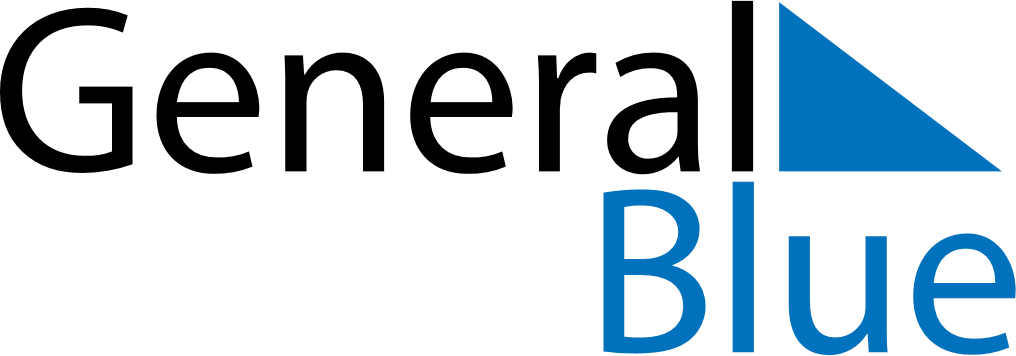 Weekly CalendarAugust 1, 2022 - August 7, 2022Weekly CalendarAugust 1, 2022 - August 7, 2022Weekly CalendarAugust 1, 2022 - August 7, 2022Weekly CalendarAugust 1, 2022 - August 7, 2022Weekly CalendarAugust 1, 2022 - August 7, 2022Weekly CalendarAugust 1, 2022 - August 7, 2022MondayAug 01TuesdayAug 02TuesdayAug 02WednesdayAug 03ThursdayAug 04FridayAug 05SaturdayAug 06SundayAug 076 AM7 AM8 AM9 AM10 AM11 AM12 PM1 PM2 PM3 PM4 PM5 PM6 PM